MATEMÁTICAVamos ver se você consegue desvendar o enigma abaixo?Pode pedir ajuda para um adulto .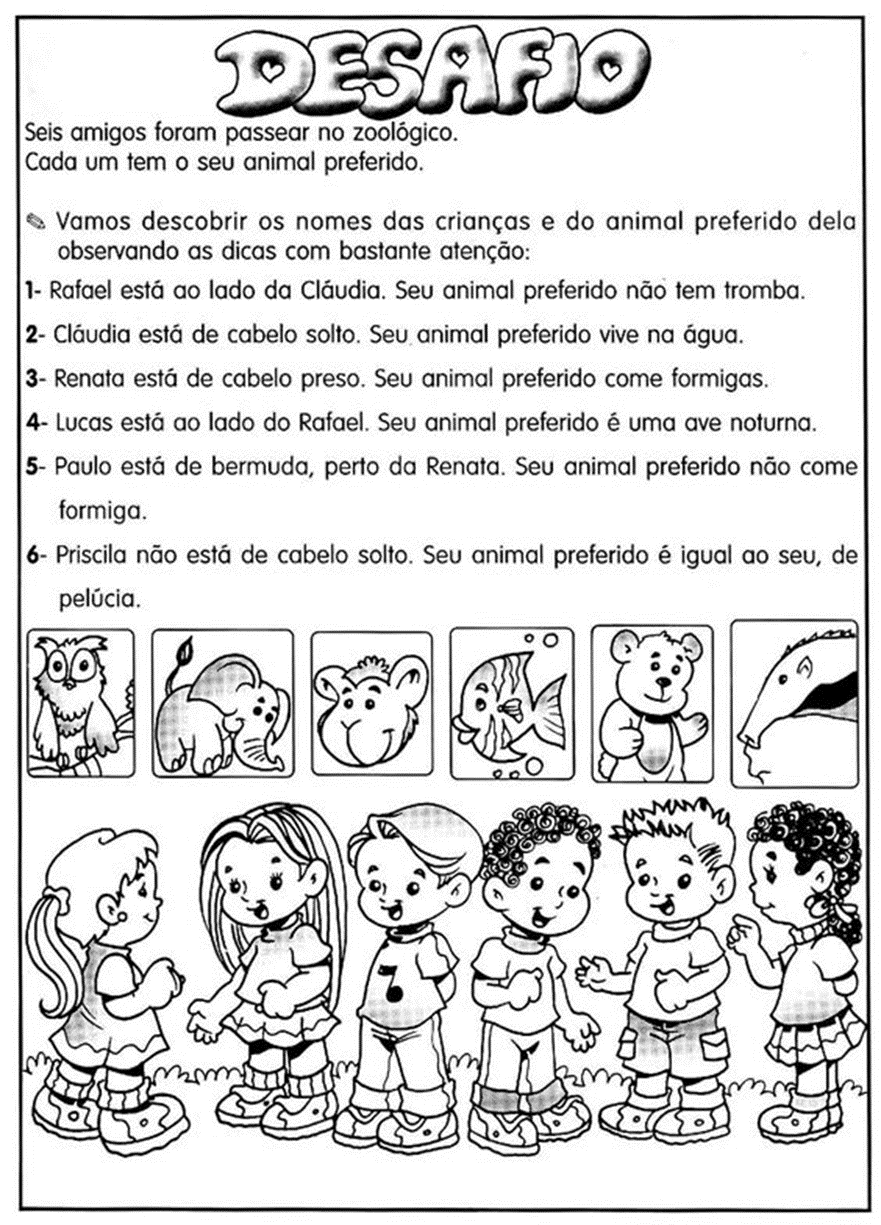 